В соответствии с Федеральным законом от 06.10.2003 № 131-ФЗ                  «Об общих принципах организации местного самоуправления в Российской Федерации», с Федеральным Законом от 30.12.2020 №518-ФЗ «О внесении изменений в отдельные законодательные акты Российской Федерации», со статьёй 69.1 Федерального Закона от 13.07.2015 года №218-ФЗ «О государственной регистрации недвижимости», руководствуясь Уставом муниципального района Сергиевский, с актом осмотра объекта недвижимого имущества  № 2 от 03.07.2023г. 10 ч.30 минут. Администрация муниципального районаП О С Т А Н О В Л Я ЕТ:1.В отношении ранее учтенного объекта недвижимости кадастровый  номер 63:31:0806013:176,Самарская область, Сергиевский район, п. Серноводск, ул. Вокзальная д. 44  выявлен правообладатель: гр. РФ Лазарев Андрей Алексеевич,  дата рождения: 14.10.1998 года, место рождения: с. Сергиевск Сергиевского  района, Самарской области, реквизиты документа, удостоверяющего личность: паспорт  гр. РФ серия 3618 № 591856, выдан ГУ МВД России по Самарской области 27.10.2018г., СНИЛС 118-603-781 68,  адрес регистрации по месту жительства: Самарская область, Сергиевский район, п.Серноводск  ул.Вокзальная д.442. Право собственности Лазарева Андрея Алексеевича подтверждается материалами наследственного дела № 156/2022, открытого нотариусом нотариальной палаты Самарской области Сергиевского района Поповой М.Ю., что подтверждается ответом на запрос регистрационный  № 533 от 06.07.2023г.3.Направить данное постановление в Управление Федеральной службы государственной регистрации, кадастра и картографии по Самарской области.4.Контроль за выполнением настоящего постановления оставляю за собой.Глава муниципального районаСергиевский                                                                             А.И. ЕкамасовПроект решения  получил:                ________________________	____________________            [Подпись/Дата] 	                                                  [Ф. И. О.]Примечание: в течение тридцати дней со дня получения проекта решения выявленный правообладатель вправе направить возражения относительно сведений о правообладателе по адресу: 446533, Самарская область, Сергиевский район, пос. Серноводск, ул. Советская, д. 61, каб. 3 тел.31170,31193  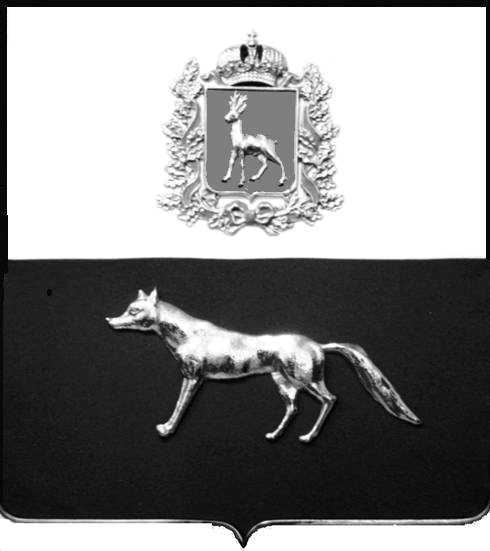 Администрациямуниципального районаСергиевскийСамарской областиПОСТАНОВЛЕНИЕ«       »  _____________ 2023г.	№__________.                               ПРОЕКТО выявлении правообладателя ранее учтенного объекта недвижимости, жилого дома с кадастровым номером 63:31:0806013:176  по адресу: Самарская область, Сергиевский район, п.Серноводск, ул.Вокзальная д. 44